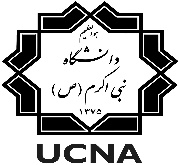 ترم بندی رشته کارشناسی پیوسته حسابداری 1400 به بعدنیمسال اول                                                                              نیمسال دومنیمسال سوم                                                                                    نیمسال چهارمدر کل تعداد 138 واحدتعداد واحد لازم دروس عمومی : 22      تعداد واحد لازم دروس مهارت عمومی: 2 واحد        تعداد واحد لازم دروس پایه: 34           تعداد واحد لازم دروس تخصصی: 74    تعداد واحد لازم دروس اختیاری: 6 لیست  دروس عمومی: اندیشه اسلامی1- اندیشه اسلامی 2- فارسی عمومی- زبان عمومی- آشنایی با قانون اساسی- تاریخ فرهنگ و تمدن- آیین زندگی- تربیت بدنی1 – ورزش (جایگزین تربیت بدنی 2)- تفسیر موضوعی – روخوانی قران- دانش خانوادهتوجه: حداکثر تعداد واحد های انتخابی در هر نیمسال تحصیلی 20 واحد می باشد،درصورت مشروطی تعداد واحد انتخابی به 12 واحد کاهش خواهد یافت.دانشجویان درهیچ شرایطی مجاز به انتخاب کمتر از 12 واحد نمی باشند درصورت انتخاب کمتر حتماً به واحد آموزش مراجعه نماید.دروس عملی در ایام حذف و اضافه قابل حذف نیستند.دروس عملی قابل حذف اضطراری  نیستند.دانشجو در زمان انتخاب واحد ملزم به رعایت پیشنیاز دروس می باشد.ادامه ترم بندی رشته کارشناسی پیوسته حسابداری 1400 به بعدنیمسال پنجم                                                                                         نیمسال ششمنیمسال هفتم                                                                                           نیمسال هشتمجدول دروس اختیاریکد دروسنام درستعداد  واحدتعداد  واحدنوع درسپیشنیازکد دروسنام درستعداد واحدتعداد واحدنوع درسپیشنیازکد دروسنام درسنعنوع درسپیشنیازکد دروسنام درسنعنوع درسپیشنیاز16210010اقتصاد خرد30پایه-16210045ریاضی عمومی30پایه-16220001یا16220002اخلاق حرفه اییامدیریت کسب و کار20مهارت عمومی-16210028اقتصاد کلان30پایهاقتصاد خرد16230002اصول حسابداری140تخصصی-16210021روانشناسی سازمانی20پایه--دروس عمومی77عمومی-16230005اصول حسابداری240تخصصیاصول حسابداری1-دروس عمومی77عمومی-16210049حقوق تجارت و قانون کار و بیمه20پایه--دروس عمومی77عمومی--دروس عمومی22عمومی-جمعجمع1616جمعجمع1616کد دروسنام درستعداد  واحدتعداد  واحدنوع درسپیشنیازکد دروسنام درستعداد واحدتعداد واحدنوع درسپیشنیازکد دروسنام درسنعنوع درسپیشنیازکد دروسنام درسنعنوع درسپیشنیاز16210034تحقیق در عملیات30پایه-16210047آمارو احتمالات30پایه16210029پول و ارز وبانکداری30پایهاقتصاد کلان16230049کنترل داخلی و نظام راهبری شرکتی30تخصصیحسابداری میانه 116230003حسابداری میانه140تخصصیاصول حسابداری216230043حسابداری میانه 240تخصصیحسابداری میانه116230001بهایابی 130تخصصیاصول حسابداری216230045بهایابی 230تخصصیبهایابی 116210031مالیه عمومی و تنظیم خط مشی مالی دولت20پایهاقتصاد کلان16230066مالی 130تخصصی16230056مالیاتی 120تخصصیحقوق تجارت و قانون کار و بیمهو اصول حسابداری216210048تنظیم و کنترل بودجه دولتی20پایهمالیه عمومی و تنظیم خط مشی مالی دولت-دروس عمومی22عمومی--دروس عمومی22عمومی-جمعجمع1919جمعجمع2020کد دروسنام درستعداد  واحدتعداد  واحدنوع درسپیشنیازکد دروسنام درستعداد واحدتعداد واحدنوع درسپیشنیازکد دروسنام درسنعنوع درسپیشنیازکد دروسنام درسنعنوع درسپیشنیاز16210046ریاضی کاربردی30پایهریاضی عمومی16230048حسابداری پیشرفته 230تخصصیحسابداری پیشرفته 116210030بازار سرمایه و ابزار تامین مالی اسلامی30پایهپول و ارز و بانکداری16230063حسابرسی 230تخصصیحسابرسی 116230061حسابداری مدیریت 30تخصصیبهایابی 216230064مبانی حسابداری بخش عمومی30تخصصیتنظیم و کنترل بودجه دولتی16230047حسابداری پیشرفته 130تخصصیحسابداری میانه 216230065زبان تخصصی 120تخصصیزبان عمومی و حسابداری میانه1 و بهایابی 116230062حسابرسی 130تخصصیکنترل داخلی و نظام راهبری شرکتی16230057مالیاتی 220تخصصیمالیاتی 116230072مدیریت سرمایه گذاری20تخصصیمالی116230059حسابداری ابزار و عقود مالی اسلامی20تخصصیمدیریت سرمایه گذاریو حسابداری مدیریت-دروس عمومی22عمومی-16230068نرم افزار کاربردی در حسابداری11تخصصیآمار و احتمالاتجمعجمع1919جمعجمع1717کد دروسنام درستعداد  واحدتعداد  واحدنوع درسپیشنیازکد دروسنام درستعداد واحدتعداد واحدنوع درسپیشنیازکد دروسنام درسنعنوع درسپیشنیازکد دروسنام درسنعنوع درسپیشنیاز16230053حسابداری و حسابرسی بخش عمومی30تخصصیمبانی حسابداری بخش عمومی وکنترل داخلی و نظام راهبری شرکتی16230069مباحث جاری در حسابداری 11تخصصیگذراندن حداقل 100واحد16210038مکاتبات تجاری و گزارش نویسی20پایهحقوق تجارت و قانون کار و بیمه16230070کارآموزی02تخصصی240 ساعت-گذراندن حداقل 100واحد16230058حسابداری موارد خاص20تخصصیحسابداری پیشرفته 116230071کارگاه حسابداری02تخصصیحسابداری پیشرفته 216230067مالی 230تخصصیمالی 1-درس اختیاری 30تخصصی16230055زبان تخصصی 220تخصصیزبان تخصصی 1-دروس عمومی55عمومی--درس اختیاری30تخصصی--روخوانی قران00عمومی--دروس عمومی22عمومی-جمعجمع1717جمعجمع1414کد دروسنام درستعداد واحدپیشنیازکد دروسنام درستعداد واحدپیشنیاز1614001حسابداری بیمه و بانک3مالیه عمومی و تنظیم خط مشی مالی دولت- حقوق تجارت و قانون کار و بیمه1614004رفتار سازمانی3-1614002حسابداری صندوق های سرمایه گذاری3مدیریت سرمایه گذاری1614005روش تحقیق3آمار و احتمالات1614003آشنایی با بورس و اوراق بهادار3حسابداری ابزار و عقود مالی اسلامی- مدیریت سرمایه گذارینکته: دروس اختیاری با نظر گروه می توانند با دروس دیگر جایگزین گردندنکته: دروس اختیاری با نظر گروه می توانند با دروس دیگر جایگزین گردندنکته: دروس اختیاری با نظر گروه می توانند با دروس دیگر جایگزین گردندنکته: دروس اختیاری با نظر گروه می توانند با دروس دیگر جایگزین گردند